Katecheza 	 							Dnia 08.04.2021Karta pracy dla 4 – latka  nr 1 Zmartwychwstanie Pana Jezusa	Cieszymy się, że mogliśmy przeżywać najważniejsze święta w ciągu roku bo nasz Pan Jezus Zmartwychwstał. Myślę, że były i dla Was te święta pełne niespodzianek i radości.	Na początek posłuchajcie piosenki pt. „ Święta wielkanocne radość jest nam dana „ 	Zapewnie spodoba Wam się ta piosenka i nauczycie się jej.Popatrzcie teraz na obrazy pt. „Zmartwychwstanie” i  pomyśl czym się różnią - Pokoloruj jeden z nich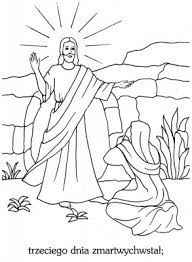 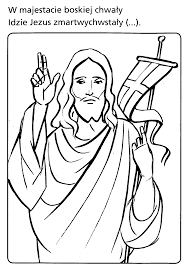 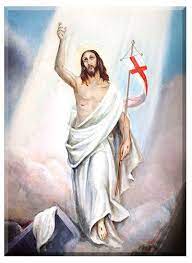 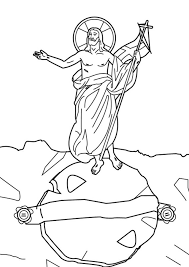 - Jako podziękowanie Panu Jezusowi za Zmartwychwstanie uczyń „Znak krzyża”